КОНТРОЛНА ЛИСТАКЛ – 014-02/03 од 17. децембра 2019. годинеСадржина инспекцијског надзора је примена:Законa о удружењима („Службени гласник РС”, бр. 51/09, 99/11 - др. закони и 44/18 - др. закон). Сектор управне инспекцијеУправни инспектор_______________________________Број предмета____________________________________Датум_______________Надзирани oрган ____________________________________________________________ Опис инспекцијског надзора:                                    Усклађеност са важећим прописима                                                                                                     изражена у бодовима:1. Да ли је удружење уписано у регистар?  2. Да ли оснивачки акт удружења садржи све Законом о удружењима прописане елементе?3. Да ли статут удружења садржи све Законом о удружењима прописане елементе?4. Да ли је назив и употреба назива удружења у складу са Законом о удружењима? 5. Да ли је статутом удружења уређено остваривање јавности рада удружења?6. Да ли удружење води евиденцију о својим члановима?7. Да ли се редовна седница скупштине удружења одржава најмање једном годишње или у краћем року прописаном статутом удружења?8. Да ли удружење има лице овлашћено за заступање удружења? 9. Да ли је заступник удружења изабран на начин утврђен статутом удружења? 10. Да ли је за заступника удружења одређено пословно способно физичко лице које има пребивалиште или боравиште на територији Републике Србије?11. Да ли удружење благовремено пријављује Регистратору сваку промену података који се уписују у Регистар?12. Да ли удружење врши активности којима се остварују циљеви утврђени статутом удружења?13. Да ли удружење обавља и привредну или другу делатност којом се стиче добит, у складу са условима утврђеним Законом о удружењима?14. Да ли удружење објављује листу донатора?15. Да ли је удружење одредило стварног власника у складу са Законом о централној евиденцији стварног власника?16. Да ли се имовина удружења користи једино за остваривање статутарних циљева удружења?Укупан број бодова 100К О М Е Н Т АР И_____________________________________________________________________________________________________________________________________________________________________________________________________________________________________________________________________________________________________________________________________________________________________________________________________________________________________________________________________________________________________________________________________________ПРОЦЕНА РИЗИКА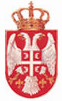 Република Србија  МИНИСТАРСТВО ДРЖАВНЕ УПРАВЕ И ЛОКАЛНЕ САМОУПРАВЕУПРАВНИ ИНСПЕКТОРАТБеоград, Бирчанинова 6ДА – 10 бодова		НЕ – 0 бодоваДА – 10 бодова		НЕ – 0 бодоваДА – 10 бодова		НЕ – 0 бодоваДА – 5 бодова		НЕ – 0 бодоваДА – 5 бодова		НЕ – 0 бодоваДА – 5 бодова		НЕ – 0 бодоваДА – 5 бодова		НЕ – 0 бодоваДА – 10 бодова		НЕ – 0 бодоваДА – 5 бодова		НЕ – 0 бодоваДА – 5 бодова		НЕ – 0 бодоваДА – 5 бодова		НЕ – 0 бодоваДА – 5 бодова		НЕ – 0 бодоваДА – 5 бодова		НЕ – 0 бодоваДА – 5 бодова		НЕ – 0 бодоваДА – 5 бодова		НЕ – 0 бодоваДА – 5 бодова		НЕ – 0 бодоваНадзирани орган:_______________________Управни инспектор:________________________Р.Б.Степен ризикаБрој бодова1.Незнатан91 – 1002.Низак51 – 903.Средњи41 – 504.Висок31 – 405.Критичан30 и мање